załącznik nr 3 do SWZ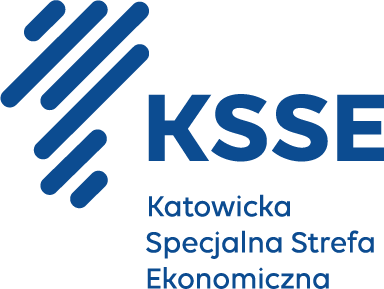 WYKAZ ZREALIZOWANYCHUSŁUG DYSTRYBUCJIDzierżawa sieci elektrycznej oraz pełnienie funkcji OSDn w Akceleratorze Biznesowym KSSENON, zlokalizowanym w Żorach przy 
ul. Rozwojowa 2 (działki o  numerach ewidencyjnych 160/35, 1184/22, 1185/22, 1186/22, 1187/22, 1188/22, 1189/22, 1190/22, 1191/22, 1265/22).Nr postępowania 01/02/2024/JZDziałając w imieniu i na rzecz Oferenta), to jest:Nazwa Oferenta: 	………………………………………………………..Adres Oferenta: 	………………………………………………………..KRS: 			………………………………………………………..NIP:			………………………………………………………..REGON:			………………………………………………………..w nawiązaniu do złożonej oferty w postępowaniu prowadzonym w trybie przetargu pisemnego przez Wydzierżawiającego – Katowicką Specjalną Strefę Ekonomiczną S.A. z siedzibą w Katowicach, pn. Dzierżawa sieci elektrycznej oraz pełnienie funkcji OSDn w Akceleratorze Biznesowym KSSENON, zlokalizowanym w Żorach ul. Rozwojowa 2 (działki o numerach ewidencyjnych 160/35, 1184/22, 1185/22, 1186/22, 1187/22, 1188/22, 1189/22, 1190/22, 1191/22, 1265/22). Oferent na spełnienie warunku udziału w postępowaniu wskazuje następujące usługi dystrybucji:UWAGA: Jeżeli Oferent powołuje się na doświadczenie nabyte podczas realizacji usług, które realizowane były wspólnie z innymi Oferentami, wykaz dotyczy tylko tych usług, w których wykonaniu Oferent bezpośrednio uczestniczył.Do Wykazu usług dystrybucji Oferent dostarczy również dowody określające, czy wskazane usługi zostały wykonane lub są wykonywane należycie, przy czym dowodami, o których mowa, są referencje bądź inne dokumenty sporządzone przez podmiot, na rzecz którego usługi dystrybucji zostały wykonane, a w przypadku świadczeń powtarzających się lub ciągłych są wykonywane, a jeżeli Oferent z przyczyn niezależnych od niego nie jest w stanie uzyskać tych dokumentów - oświadczenie Oferenta; w przypadku świadczeń powtarzających się lub ciągłych nadal wykonywanych referencje bądź inne dokumenty potwierdzające ich należyte wykonywanie powinny być wystawione w okresie ostatnich 3 miesięcy.PODPIS OSOBY UPRAWNIONEJ DO ZŁOŻENIA OŚWIADCZENIA[elektroniczny podpis kwalifikowany]nazwa podmiotu, który zrealizował usługę dystrybucjinazwa zamówienia / przedmiot umowy / tytuł kontraktuprzedmiot umowy ilość punktów poboru okres obowiązywania umowy[od dzień-miesiąc-rok do dzień-miesiąc-rok]czy umowa została zakończona[TAK / NIE]w przypadku, gdy umowa nie została zakończona – okres trwania umowy do momentu składania ofert [ilość pełnych miesięcy]oraz wolumen energii do momentu składania ofert[MWh]podmiot, na rzecz którego wykonano dostawyTAK / NIE